Publicado en Sabadell el 24/07/2023 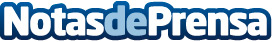 Así es el nuevo sitio web de ARTIS que ha conseguido gracias a los Next GenerationLa clínica dental ha logrado una mayor accesibilidad y una interfaz interactiva y cuidada, al implementar las ayudas del Kit DigitalDatos de contacto:Carlos937685249Nota de prensa publicada en: https://www.notasdeprensa.es/asi-es-el-nuevo-sitio-web-de-artis-que-ha Categorias: Marketing Cataluña E-Commerce Odontología Digital http://www.notasdeprensa.es